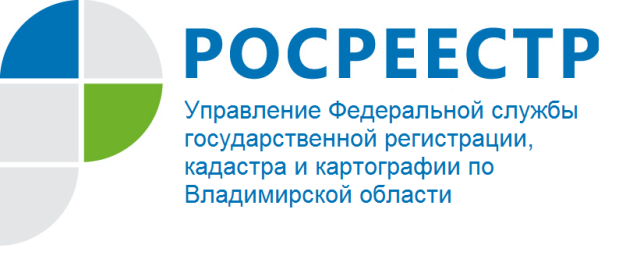 ПРЕСС-РЕЛИЗУправление Росреестра по Владимирской области информирует о показателях взаимодействия государственного земельного надзора с органами, осуществляющими муниципальный контрольУправление Росреестра по Владимирской области (Управление) при осуществлении государственного земельного надзора взаимодействует в установленном порядке с органами прокуратуры Владимирской области, Межрегиональным Управлением Росприроднадзора по Владимирской и Ивановской областям, Управлением Россельхознадзора по Владимирской области и органами, осуществляющими муниципальный земельный контроль.Взаимодействие с органами муниципального земельного контроля, органами государственного контроля (надзора) на уровне аппарата Управления, территориальных отделов Управления и органов местного самоуправления осуществляется в соответствии с соглашениями о взаимодействии между органами, осуществляющими муниципальный земельный контроль и государственный земельный надзор. В настоящее время Управлением заключены соглашения о взаимодействии органов государственного земельного контроля с органами муниципального земельного контроля с 33 муниципальными образованиями Владимирской области из 33 имеющихся, то есть взаимодействие организовано на 100%.Соглашения дополнительно заключены между главами администраций муниципальных образований Владимирской области, Межрегиональным Управлением Росприроднадзора по Владимирской и Ивановской областям, Управлением Россельхознадзора по Владимирской области и Управлением.В рамках систематического наблюдения за исполнением требований законодательства Российской Федерации госинспекторами Управления проведено 669 административных обследований объектов земельных отношений.В 2018 году государственными инспекторами Управления проведено 2642 проверки соблюдения земельного законодательства, из них: плановых – 1057 проверок, внеплановых - 1585 проверок.По результатам проведенных проверок инспекторами выявлено 1446 нарушений законодательства Российской Федерации, к административной ответственности привлечено – 1520 лиц, всего выдано предписаний – 995.Сумма начисленных административных штрафов составила 10682,02 тыс. руб., из которых взыскано 8947,38 тыс. руб. В 2018 году в целом по Владимирской области должностными лицами, осуществляющими муниципальный земельный контроль, в Управление представлено 820 материалов проверок соблюдения земельного законодательства (в 2017 – 828 материалов).По результатам рассмотрения дел к административной ответственности привлечены 542 правонарушителя, сумма штрафных санкций составила 2800 тыс. руб.	За первый квартал 2019 года органами муниципального контроля передано в Управление 240 материалов проверок соблюдения земельного законодательства, государственными инспекторами Управления проведено 559 проверок соблюдения земельного законодательства.	Таким образом, приведенные показатели свидетельствуют о высоком уровне организации и эффективности взаимодействия Управления и органов местного самоуправлении при осуществлении функций по государственному земельному надзору и муниципальному земельному контролю соответственно, а также о более высокой нагрузке по осуществлению надзорных функций на государственных земельных инспекторов по сравнению с муниципальными земельными контролерами. 	В случае не устранения в установленный срок правообладателем земельного участка нарушений, указанных в предписании об устранении выявленных нарушений земельного законодательства, госинспекторы Управления в срок, не позднее, чем 30 дней со дня привлечения виновного лица к административной ответственности за неисполнение такого предписания направляют информацию с приложением соответствующих документов в исполнительный орган государственной власти или орган местного самоуправления (ОМСУ) в отношении земельных участков, находящихся в государственной или муниципальной собственности, а также в орган государственной власти или ОМСУ, которые вправе обратиться в суд с требованием об изъятии находящихся в частной собственности земельных участков в связи с их ненадлежащим использованием и об их продаже с публичных торгов, в отношении земельных участков, находящихся в частной собственности.Управлением в ОМСУ в 2018 году направлено 56 дел об административных правонарушениях в целях рассмотрения вопроса о предоставлении самовольно занятого земельного участка физическому или юридическому лицу, а также о направлении искового заявления в суд с целью принятия решения об освобождении самовольно занятого земельного участка и сносе самовольно возведенных построек.Госинспекторами Управления также проведено 12 проверок соблюдения ОМСУ требований земельного законодательства при предоставлении земельных участков, в том числе – 12 внеплановых проверок. По результатам проведения указанных проверок выявлено нарушений при предоставлении земельных участков - 7 ед., ответственность за которые предусмотрена ст. 19.9 КоАП РФ, в том числе:- нарушение сроков рассмотрения заявлений о предоставлении земельных участков - 3 ед.;- удовлетворение заявления о предоставлении земельного участка, которое не могло быть удовлетворено - 1 ед.;- отказ в удовлетворении заявления о предоставлении земельного участка по не предусмотренным законом основаниям - 3 ед. Количество составленных актов, направленных в органы прокуратуры для возбуждения дел по ст. 19.9 КоАП РФ, по результатам проверок деятельности ОМСУ по предоставлению земельных участков, в ходе которых были выявлены нарушения – 5 ед.Отдел государственного земельного надзора Управления Росреестра по Владимирской областиО РосреестреФедеральная служба государственной регистрации, кадастра и картографии (Росреестр) является федеральным органом исполнительной власти, осуществляющим функции по государственной регистрации прав на недвижимое имущество и сделок с ним, по оказанию государственных услуг в сфере ведения государственного кадастра недвижимости, проведению государственного кадастрового учета недвижимого имущества, землеустройства, государственного мониторинга земель, навигационного обеспечения транспортного комплекса, а также функции по государственной кадастровой оценке, федеральному государственному надзору в области геодезии и картографии, государственному земельному надзору, надзору за деятельностью саморегулируемых организаций оценщиков, контролю деятельности саморегулируемых организаций арбитражных управляющих. Подведомственными учреждениями Росреестра являются ФГБУ «ФКП Росреестра» и ФГБУ «Центр геодезии, картографии и ИПД». В ведении Росреестра находится ФГУП «Ростехинвентаризация – Федеральное БТИ». 13 октября 2016 года руководителем Росреестра назначена В.В. Абрамченко.Контакты для СМИУправление Росреестра по Владимирской областиг. Владимир, ул. Офицерская, д. 33-аБаринов Валерий Юрьевич  - начальник отдела организации, мониторинга и контроляbarinov_vy@vladrosreg.ru(4922) 45-08-26